Lampiran 1. Tabulasi Data PenelelitianTabulasi Data Variabel Produk (X1) Tabulasi Data Variabel Harga (X2)Tabulasi Data Variabel Tempat  (X3)Tabulasi Data Variabel Promosi (X4)Tabulasi Data Variabel Minat (Y)Lampiran 2. Kuesioner LEMBAR INSTRUMEN PENELITIANWawancara dengan pemilik Usaha Tabo Coffee SipirokDeskripsi Usaha Tabo Coffee SipirokBagaimana sejarah usaha Tabo Coffee Sipirok didirikan ?Bagaimana struktur organisasi usaha Tabo Coffee Sipirok ?Apa saja tugas dari masing-masing posisi karyawan di usaha Tabo Coffee Sipirok ?Bagaimana pengaturan jadwal kerja karyawan usaha Tabo Coffee Sipirok?Konsep Strategi BisnisBagaimana strategi usaha Tabo Coffee Sipirok untuk menghadapi persaingan?Bagaimana strategi usaha Tabo Coffee Sipirok dalam memasarkan produknya?Bagaimana cara usaha Tabo Coffee Sipirok untuk memuaskan konsumennya?Bagaimana cara usaha Tabo Coffee Sipirok dalam mempertahankan eksistensinya?ProductApa yang melatar belakangi dalam pemberian merek Tabo Coffee Sipirok?Apa saja jenis produk kopi yang dipasarkan ?Jenis Produk apa yang menjadi andalan Tabo Coffee Sipirok?Apakah keunggulan dari produk Tabo Coffee Sipirok?Bagaimana cara usaha Tabo Coffee Sipirok untuk menjaga kualitas produk?PriceBagaimana strategi dalam menentukan harga produk Tabo Coffee Sipirok ?Berapa batasan harga minimal dan maksimal yang ditetapkan ?Apakah harga yang ditetapkan dapat mengalami fluktuasi ?Apa yang menjadi tujuan dari penetapan harga produk ?PlaceBagaimana strategi dalam menentukan tempat yang strategis ?Bagaimana saluran distribusi produk Tabo Coffee Sipirok ?PromosionBagaimana strategi dalam melakukan promosi ?Apa saja bentuk promosi yang dilakukan?Media apa yang digunakan dalam melakukan promosi ?Wawancara Kepada Masyarakat di Kecamatan Sipirok Kabupaten Tapanuli Selatan.Bauran Pemasaran (X)Minat Beli (Y)Lampiran 3. Hasil Regresi Warning # 849 in column 23.  Text: in_IDThe LOCALE subcommand of the SET command has an invalid parameter.  It couldnot be mapped to a valid backend locale.REGRESSION  /MISSING LISTWISE  /STATISTICS COEFF OUTS BCOV R ANOVA  /CRITERIA=PIN(.05) POUT(.10)  /NOORIGIN  /DEPENDENT y  /METHOD=ENTER x1 x2 x3 x4  /RESIDUALS DURBIN.RegressionModel SummarybCharts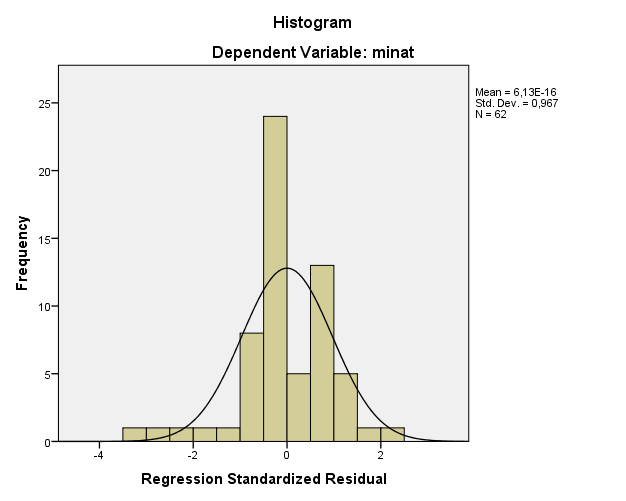 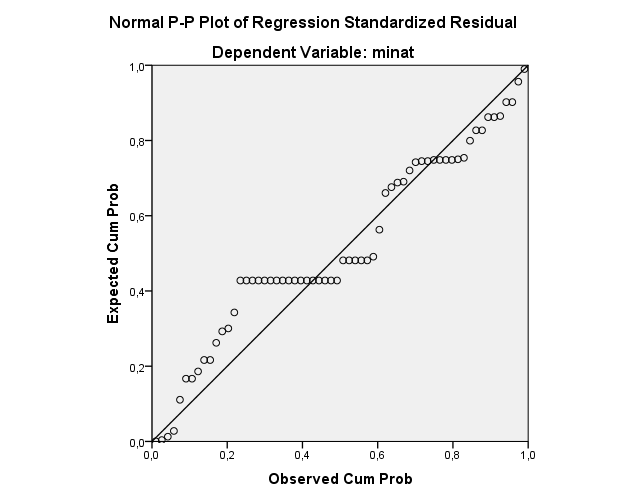 Lampiran 2. Hasil Dokumentasi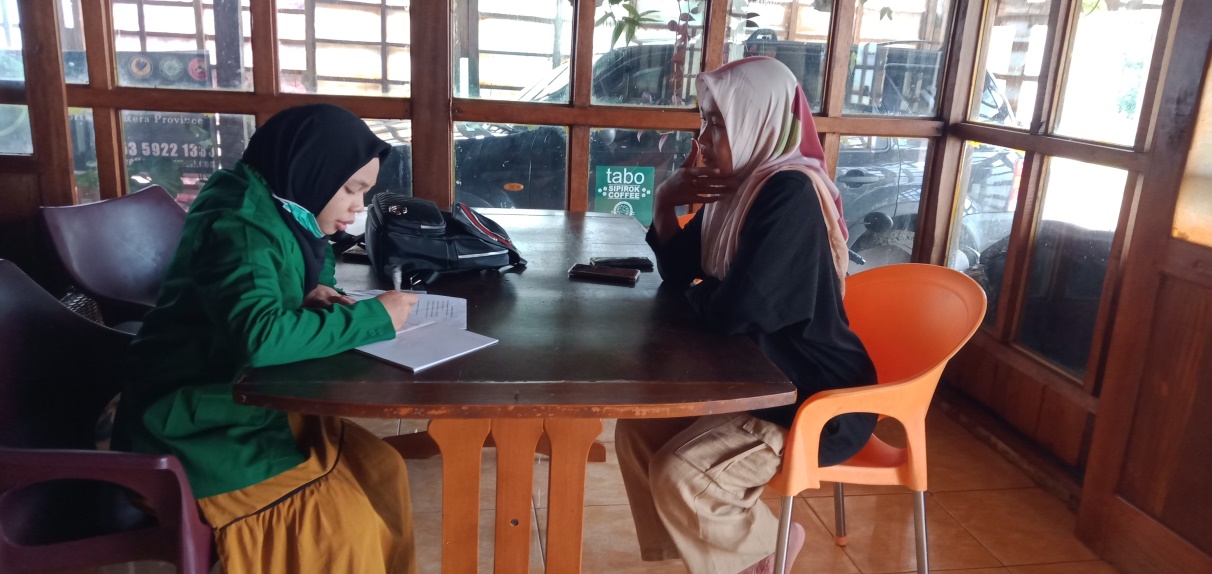 Dokumentasi penelitian, bersama pemilik usaha Tabo Coffee Sipirok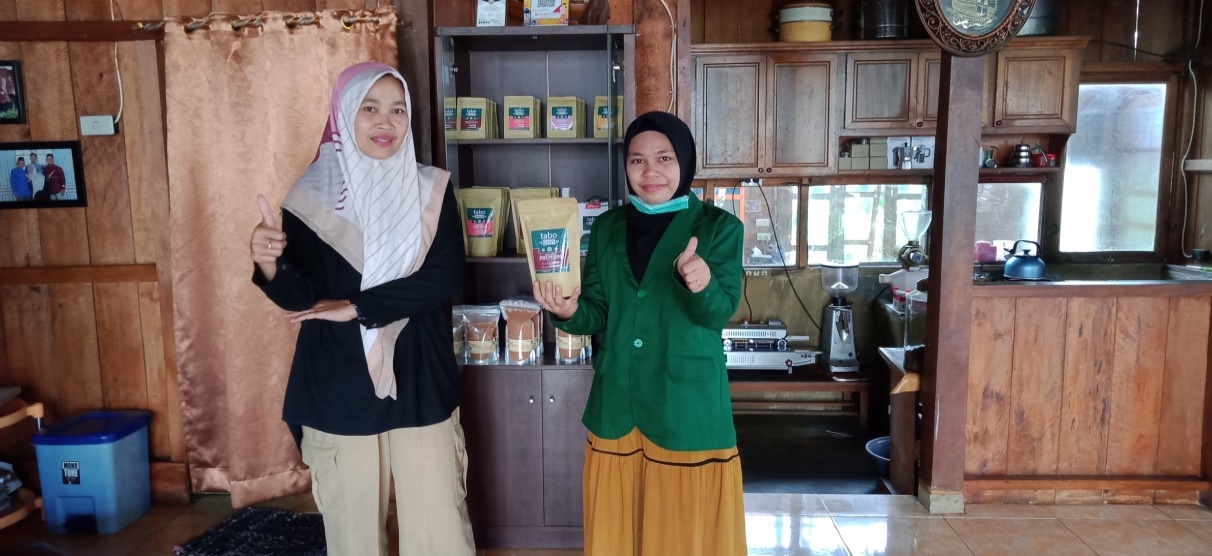 Dokumentasi penelitian, bersama pemilik usaha Tabo Coffee SipirokDokumentasi penelitian, usaha Tabo Coffee Sipirok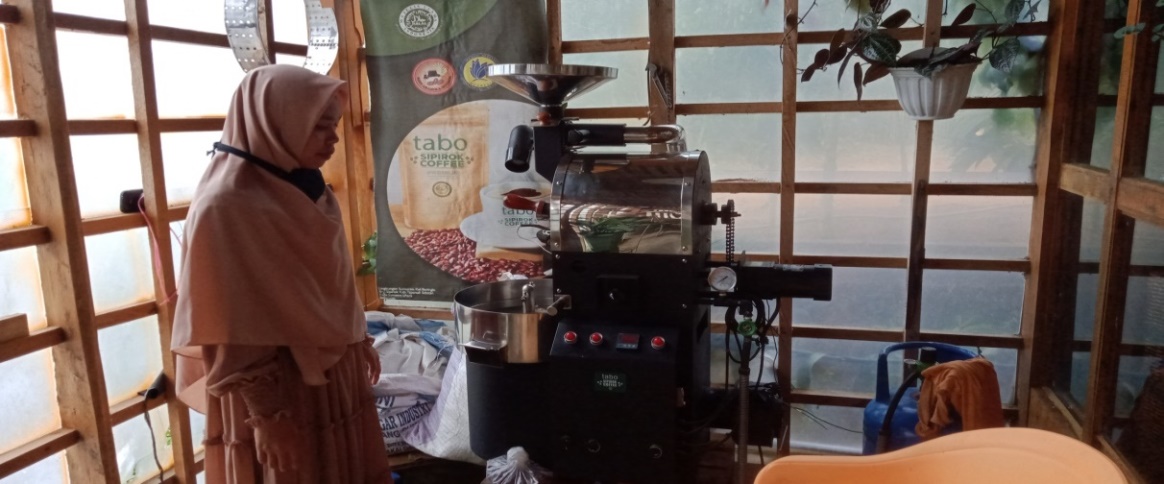 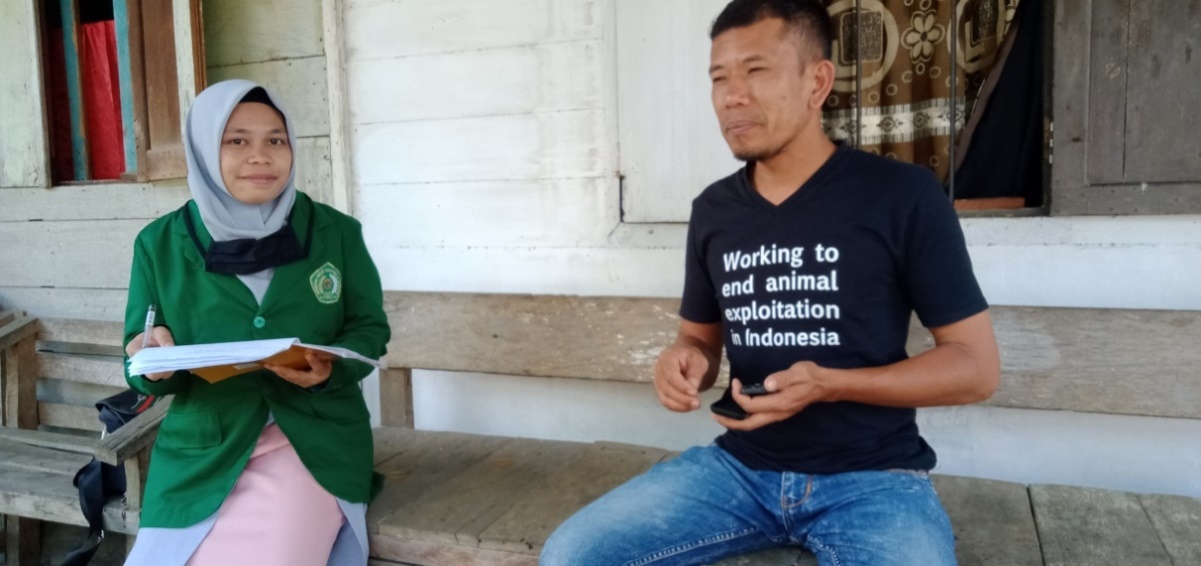 Dokumentasi wawancara bersama masyarakat di Kecamatan Sipirok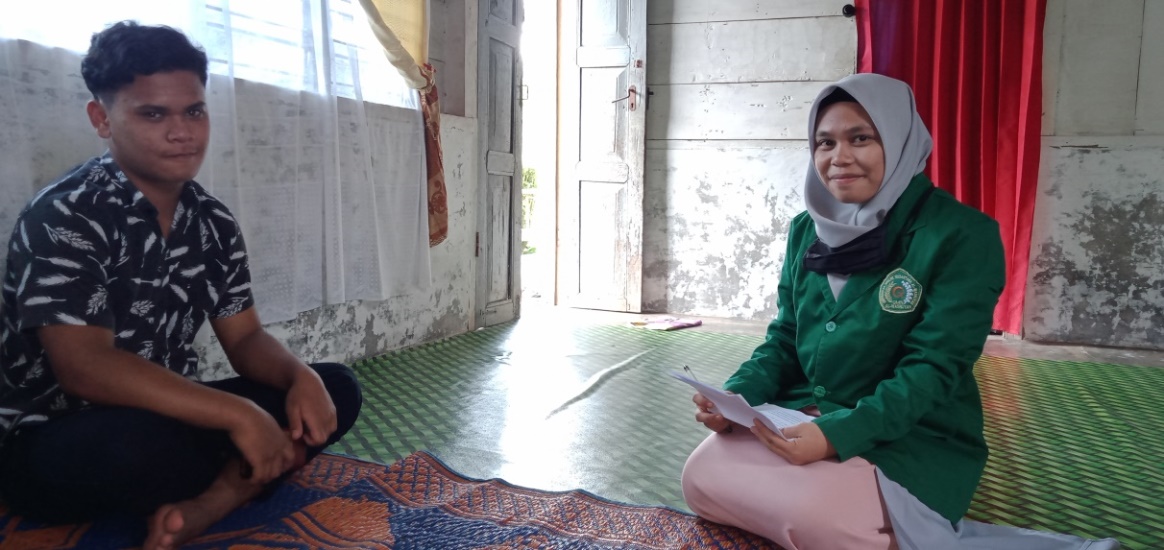 Dokumentasi wawancara bersama masyarakat di Kecamatan Sipirok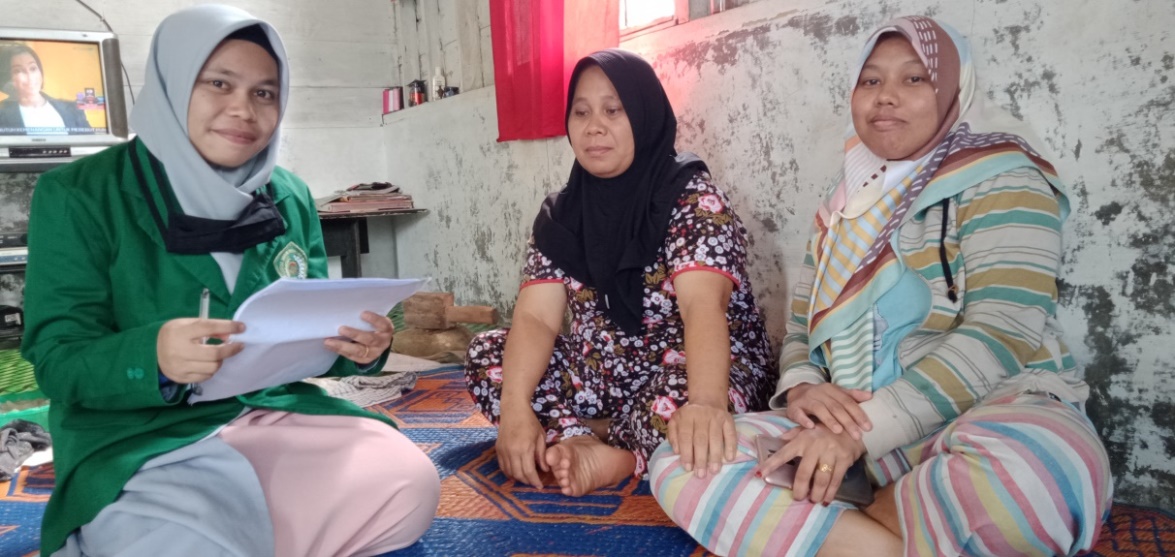 Dokumentasi wawancara bersama masyarakat di Kecamatan Sipirok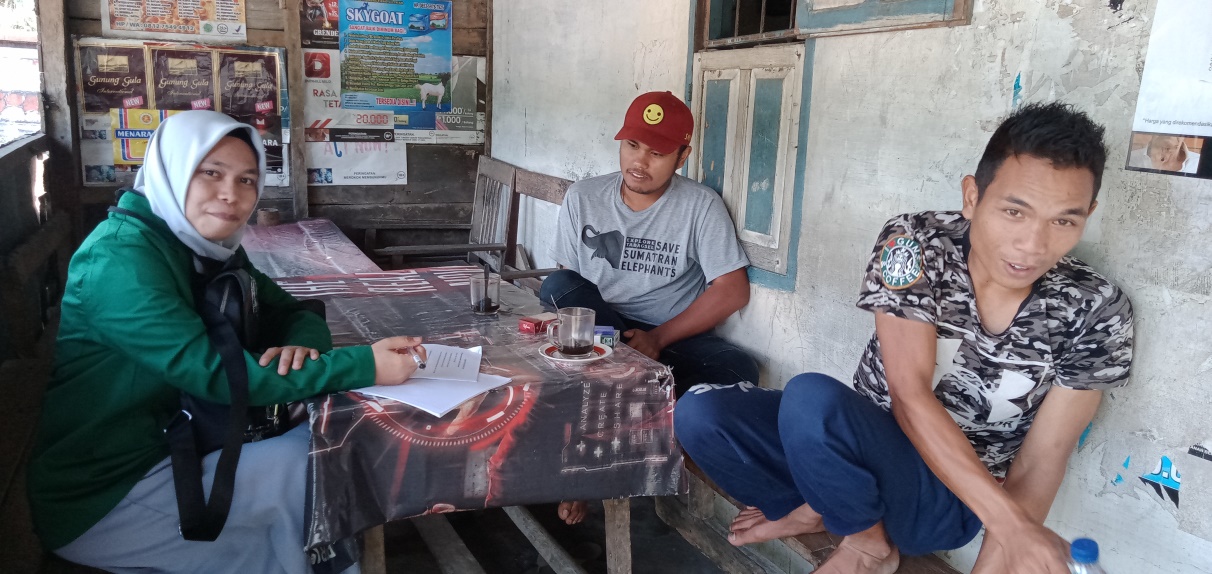 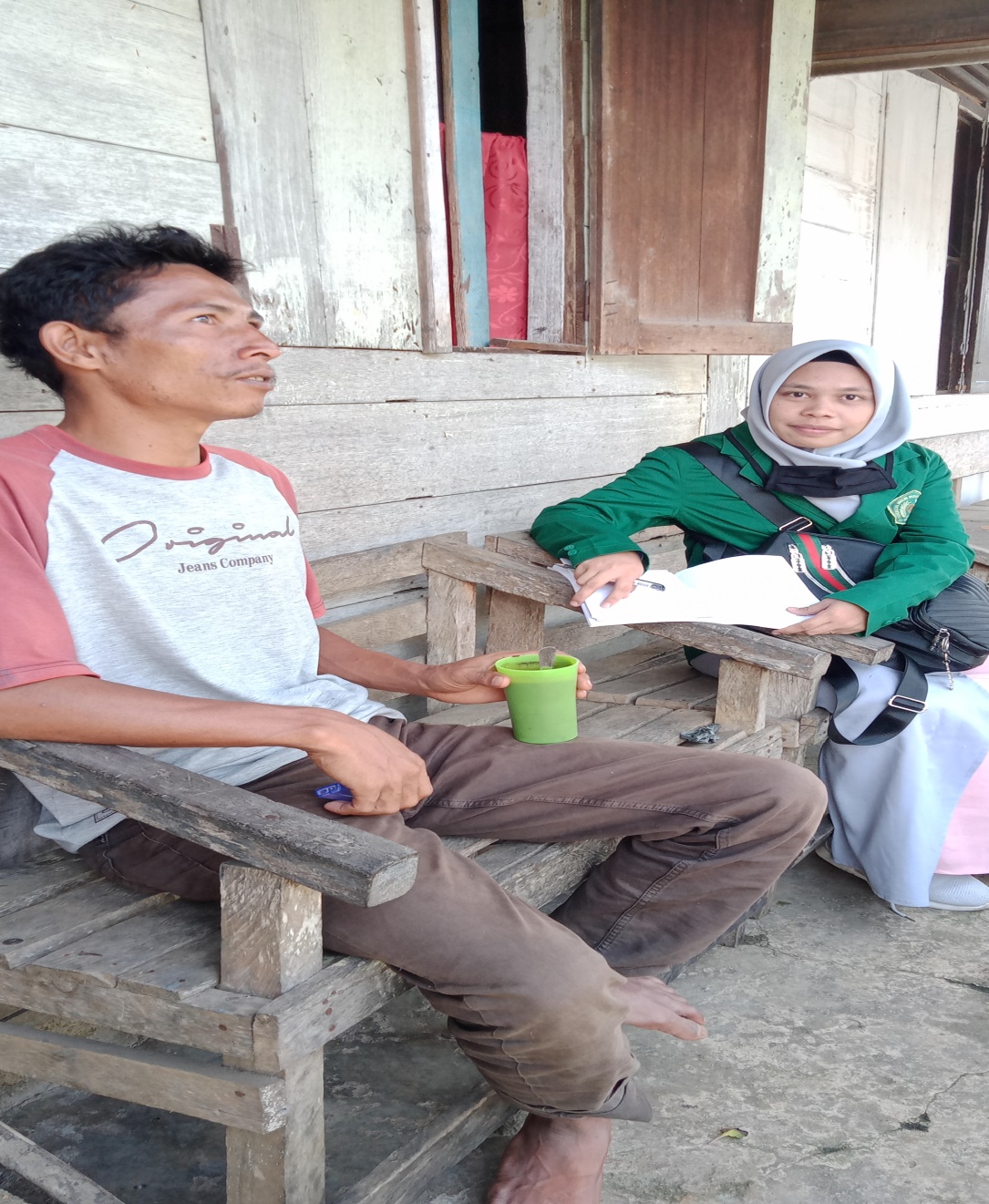 Dokumentasi wawancara bersama masyarakat di Kecamatan Sipirok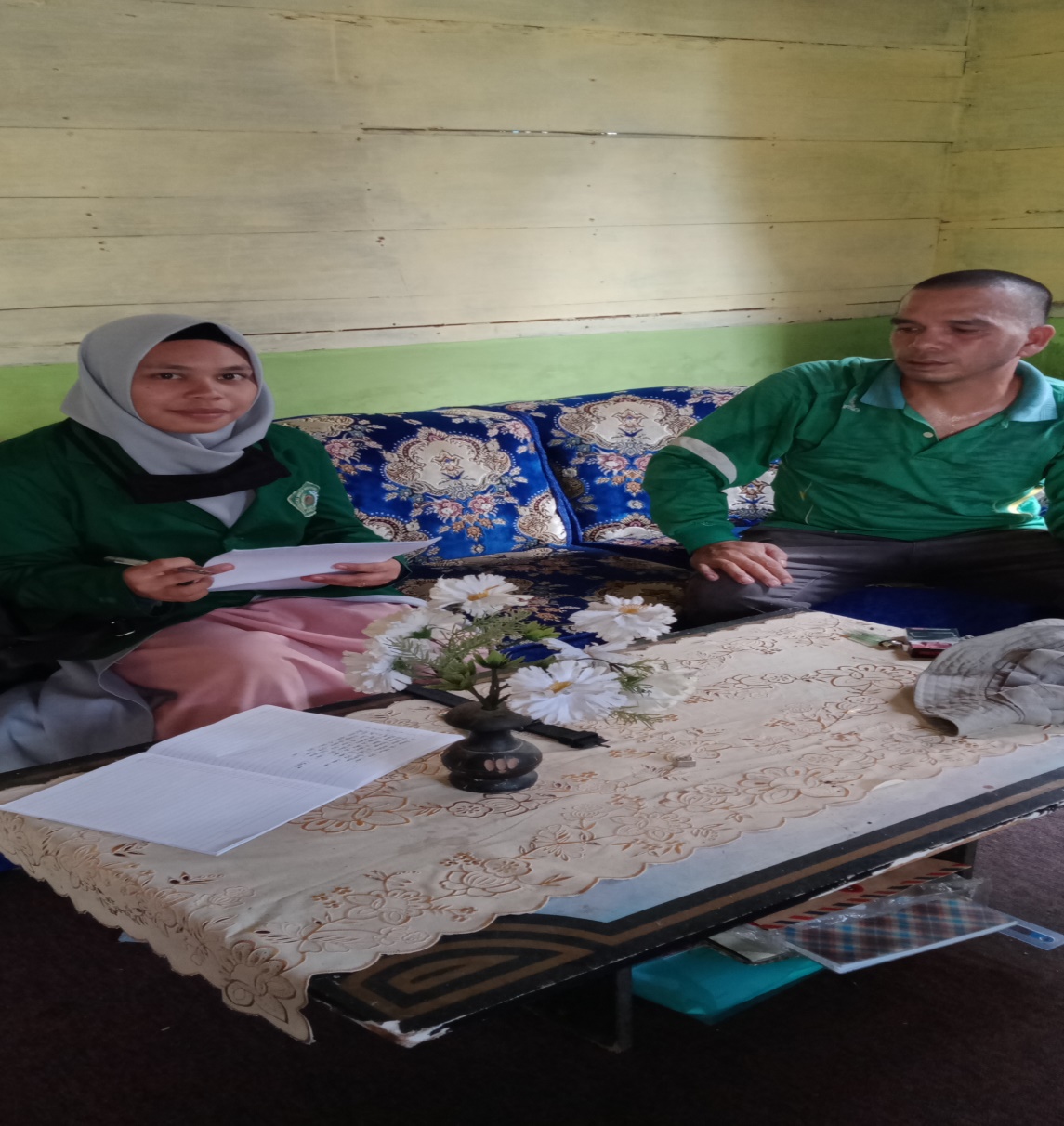 Dokumentasi wawancara bersama masyarakat di Kecamatan SipirokNo.RespondenNomor Item Pertanyaan Nomor Item Pertanyaan Nomor Item Pertanyaan Nomor Item Pertanyaan Nomor Item Pertanyaan Total X1No.Responden12345Total X1143553202444341934344419443534195344341863443418734434188344341893443418103443418115444421125453421134445421144443520154445421164433519174444420183444419194454522205434521215434521224453521235544321245453320255544422265544422274434318285543522295534522305444522315455524325455423333453419344544421354322213364342215153744444202038444442020394444420204044444202041444442020424444420204334434181844344341818453443418184634434181847344341818483443418184934434181850344341818513443418185234434181853545342121545453421215554534212156545342121573443418185854534212159344341818603443418186134434181862545342121∑X1∑X1∑X1∑X1∑X112141214No.RespondenNomor Item PertanyaanNomor Item PertanyaanTotalX2No.Responden12TotalX21459234732354448544864487448844894481044811448122461324614246152461644817347183471935820358214592245923448244482544826448273472835829358303583145932448334483444835224362353744838448394484044841448424484344844448454484644847448484484944850448514485244853224542355523556235574485823559448604486144862235∑X2∑X2459No.RespondenNomor Item PertanyaanNomor Item PertanyaanTotalX3No.Responden12TotalX31549233634484448533663367336833693361033611336124481344814448154481644817448184481944820448213362233623448244482533626448274482833629336303363133632336334483433635224362243744838448394484044841448424484333644336453364633647336483364933650336513365233653224542245522456224573365822459336603366133662224∑X3∑X3403No.RespondenNomor Item PertanyaanNomor Item PertanyaanTotalX4No.Responden12TotalX415510233634374437533664487336844894481044811448124481342614426154261644817336183361933620336214482244823448244482544826448273472834729347303473144832448334483444835336362353744838448394484044841437423474344844448454484644847448484484944850448514485244853336542355523556235574485823559448604486144862235∑X4∑X4448No.RespondenNomor Item PertanyaanNomor Item PertanyaanTotalYNo.Responden12TotalY1549233634264347534763477347834793471034711448123251352714325155271634717437184371943720437214482234723448243472544826448274372833629437304373154932549333473444835224362243744838448394484044841448424484344844347453474634747347483474934750347513475234753325543255532556325573475832559347603476134762325∑Y∑Y428NoPertanyaanSBBCBTBSTB1233333Product (X1)Product (X1)543211.Menurut saudara, bagaimana desain kemasan dari produk Tabo Coffee Sipirok?2. Menurut saudara, bagaimana Aroma Tabo Coffee Sipirok?3.Menurut saudara, bagaimana tekstur Tabo Coffee Sipirok?4.Menurut saudara, bagaimana rasa minuman Tabo Coffee Sipirok?5.Menurut saudara, bagaimana ukuran isi produk Tabo Coffee Sipirok yang disajikan?Price (X2)Price (X2)NoPertanyaanSTTCTTTSTT1.Menurut saudara, apakah harga Tabo Coffee Sipirok terjangkau (Rp 60.000,00/ 200 gr) ?SSSCSTSSTS2.Apakah harga yang ditawarkan sesuai dengan tampilan Tabo Coffee Sipirok ?Place (X3)Place (X3)No PertanyaanSTTCTTTSTT1.Apakah lokasi pemasaran Tabo Coffee Sipirok mudah di jangkau?SSSCSTSSTS2.Bagaimana pendapat saudara tentang lokasi pemasaran Tabo Coffee Sipirok?Promotion (X4)Promotion (X4)No PertanyaanSMMCMTMSTM1.Dari promosi yang pernah dilakukan Apakah saudara mengenal kopi Merek Tabo Coffee Sipirok ?STTCTTTSTT2.Apakah dengan adanya Diskon yang diberikan saudara tertarik untuk Tabo Coffee Sipirok ?No.PertanyaanSTTCTTTSTT1. Apakah saudara tertarik untuk membeli Tabo Coffee Sipirok dengan kualitas dan harga yang tersedia ?SBBCBTBSTB2.Apakah saudara Berminat untuk membeli Kembali Tabo Coffee Sipirok ?Descriptive StatisticsDescriptive StatisticsDescriptive StatisticsDescriptive StatisticsDescriptive StatisticsDescriptive StatisticsNMinimumMaximumMeanStd. DeviationUnstandardized Predicted Value623,656008,740766,90322581,00400781Produk6213,0024,0019,58061,88652Harga624,009,007,40321,26049Tempat624,009,006,50001,36406Promosi625,0010,007,22581,12234Valid N (listwise)62CorrelationsCorrelationsCorrelationsCorrelationsCorrelationsCorrelationsCorrelationsCorrelationsCorrelationsCorrelationsCorrelationsprodukprodukhargahargaTempatpromosiminatprodukprodukPearson CorrelationPearson Correlation11,107,107,185-,063,305*produkprodukSig. (2-tailed)Sig. (2-tailed),409,409,151,627,016produkprodukNN62626262626262hargahargaPearson CorrelationPearson Correlation,107,10711,434**,757**,836**hargahargaSig. (2-tailed)Sig. (2-tailed),409,409,000,000,000hargahargaNN62626262626262tempattempatPearson CorrelationPearson Correlation,185,185,434**,434**1,385**,544**tempattempatSig. (2-tailed)Sig. (2-tailed),151,151,000,000,002,000tempattempatNN62626262626262promosipromosiPearson CorrelationPearson Correlation-,063-,063,757**,757**,385**1,705**promosipromosiSig. (2-tailed)Sig. (2-tailed),627,627,000,000,002,000promosipromosiNN62626262626262minatminatPearson CorrelationPearson Correlation,305*,305*,836**,836**,544**,705**1minatminatSig. (2-tailed)Sig. (2-tailed),016,016,000,000,000,000minatminatNN62626262626262*. Correlation is significant at the 0.05 level (2-tailed).*. Correlation is significant at the 0.05 level (2-tailed).*. Correlation is significant at the 0.05 level (2-tailed).*. Correlation is significant at the 0.05 level (2-tailed).*. Correlation is significant at the 0.05 level (2-tailed).*. Correlation is significant at the 0.05 level (2-tailed).*. Correlation is significant at the 0.05 level (2-tailed).*. Correlation is significant at the 0.05 level (2-tailed).*. Correlation is significant at the 0.05 level (2-tailed).*. Correlation is significant at the 0.05 level (2-tailed).*. Correlation is significant at the 0.05 level (2-tailed).**. Correlation is significant at the 0.01 level (2-tailed).**. Correlation is significant at the 0.01 level (2-tailed).**. Correlation is significant at the 0.01 level (2-tailed).**. Correlation is significant at the 0.01 level (2-tailed).**. Correlation is significant at the 0.01 level (2-tailed).**. Correlation is significant at the 0.01 level (2-tailed).**. Correlation is significant at the 0.01 level (2-tailed).**. Correlation is significant at the 0.01 level (2-tailed).**. Correlation is significant at the 0.01 level (2-tailed).**. Correlation is significant at the 0.01 level (2-tailed).**. Correlation is significant at the 0.01 level (2-tailed).Variables Entered/RemovedaVariables Entered/RemovedaVariables Entered/RemovedaVariables Entered/RemovedaVariables Entered/RemovedaVariables Entered/RemovedaVariables Entered/RemovedaModelVariables EnteredVariables EnteredVariables RemovedVariables RemovedMethodMethod1promosi, produk, tempat, hargabpromosi, produk, tempat, hargab..EnterEntera. Dependent Variable: minata. Dependent Variable: minata. Dependent Variable: minata. Dependent Variable: minata. Dependent Variable: minata. Dependent Variable: minata. Dependent Variable: minatb. All requested variables entered.b. All requested variables entered.b. All requested variables entered.b. All requested variables entered.b. All requested variables entered.b. All requested variables entered.b. All requested variables entered.ModelModelModelRR SquareR SquareAdjusted R SquareAdjusted R SquareStd. Error of the EstimateStd. Error of the EstimateDurbin-WatsonDurbin-WatsonDurbin-Watson111,891a,794,794,780,780,52864,528642,4722,4722,472a. Predictors: (Constant), promosi, produk, tempat, hargaa. Predictors: (Constant), promosi, produk, tempat, hargaa. Predictors: (Constant), promosi, produk, tempat, hargaa. Predictors: (Constant), promosi, produk, tempat, hargaa. Predictors: (Constant), promosi, produk, tempat, hargaa. Predictors: (Constant), promosi, produk, tempat, hargaa. Predictors: (Constant), promosi, produk, tempat, hargaa. Predictors: (Constant), promosi, produk, tempat, hargaa. Predictors: (Constant), promosi, produk, tempat, hargaa. Predictors: (Constant), promosi, produk, tempat, hargaa. Predictors: (Constant), promosi, produk, tempat, hargaa. Predictors: (Constant), promosi, produk, tempat, hargaa. Predictors: (Constant), promosi, produk, tempat, hargab. Dependent Variable: minatb. Dependent Variable: minatb. Dependent Variable: minatb. Dependent Variable: minatb. Dependent Variable: minatb. Dependent Variable: minatb. Dependent Variable: minatb. Dependent Variable: minatb. Dependent Variable: minatb. Dependent Variable: minatb. Dependent Variable: minatb. Dependent Variable: minatb. Dependent Variable: minatANOVAaANOVAaANOVAaANOVAaANOVAaANOVAaANOVAaANOVAaANOVAaANOVAaANOVAaANOVAaANOVAaModelModelModelModelSum of SquaresSum of SquaresdfdfMean SquareMean SquareFSig.Sig.1RegressionRegressionRegression61,49061,4904415,37215,37255,007,000b,000b1ResidualResidualResidual15,92915,9295757,279,2791TotalTotalTotal77,41977,4196161a. Dependent Variable: minata. Dependent Variable: minata. Dependent Variable: minata. Dependent Variable: minata. Dependent Variable: minata. Dependent Variable: minata. Dependent Variable: minata. Dependent Variable: minata. Dependent Variable: minata. Dependent Variable: minata. Dependent Variable: minata. Dependent Variable: minata. Dependent Variable: minatb. Predictors: (Constant), promosi, produk, tempat, hargab. Predictors: (Constant), promosi, produk, tempat, hargab. Predictors: (Constant), promosi, produk, tempat, hargab. Predictors: (Constant), promosi, produk, tempat, hargab. Predictors: (Constant), promosi, produk, tempat, hargab. Predictors: (Constant), promosi, produk, tempat, hargab. Predictors: (Constant), promosi, produk, tempat, hargab. Predictors: (Constant), promosi, produk, tempat, hargab. Predictors: (Constant), promosi, produk, tempat, hargab. Predictors: (Constant), promosi, produk, tempat, hargab. Predictors: (Constant), promosi, produk, tempat, hargab. Predictors: (Constant), promosi, produk, tempat, hargab. Predictors: (Constant), promosi, produk, tempat, hargaCoefficientsaCoefficientsaCoefficientsaCoefficientsaCoefficientsaCoefficientsaCoefficientsaModelModelUnstandardized CoefficientsUnstandardized CoefficientsStandardized CoefficientsTSig.ModelModelBStd. ErrorBetaTSig.1(Constant)-2,035,857-2,373,0211produk,135,038,2263,592,0011Harga,510,086,5715,914,0001tempat,140,056,1692,485,0161promosi,222,096,2222,326,024a. Dependent Variable: minata. Dependent Variable: minata. Dependent Variable: minata. Dependent Variable: minata. Dependent Variable: minata. Dependent Variable: minata. Dependent Variable: minatCoefficient CorrelationsaCoefficient CorrelationsaCoefficient CorrelationsaCoefficient CorrelationsaCoefficient CorrelationsaCoefficient CorrelationsaCoefficient CorrelationsaModelModelModelpromosihargaTempatProduk1CorrelationsPromosi1,000-,146-,397-,6471CorrelationsHarga-,1461,000-,327,0721CorrelationsTempat-,397-,3271,000,1491CorrelationsProduk-,647,072,1491,0001CovariancesPromosi,014-,001-,003-,0041CovariancesHarga-,001,004-,001,0001CovariancesTempat-,003-,001,004,0001CovariancesProduk-,004,000,000,002Dependent Variable: minatDependent Variable: minatDependent Variable: minatDependent Variable: minatDependent Variable: minatDependent Variable: minatDependent Variable: minatDependent Variable: minat